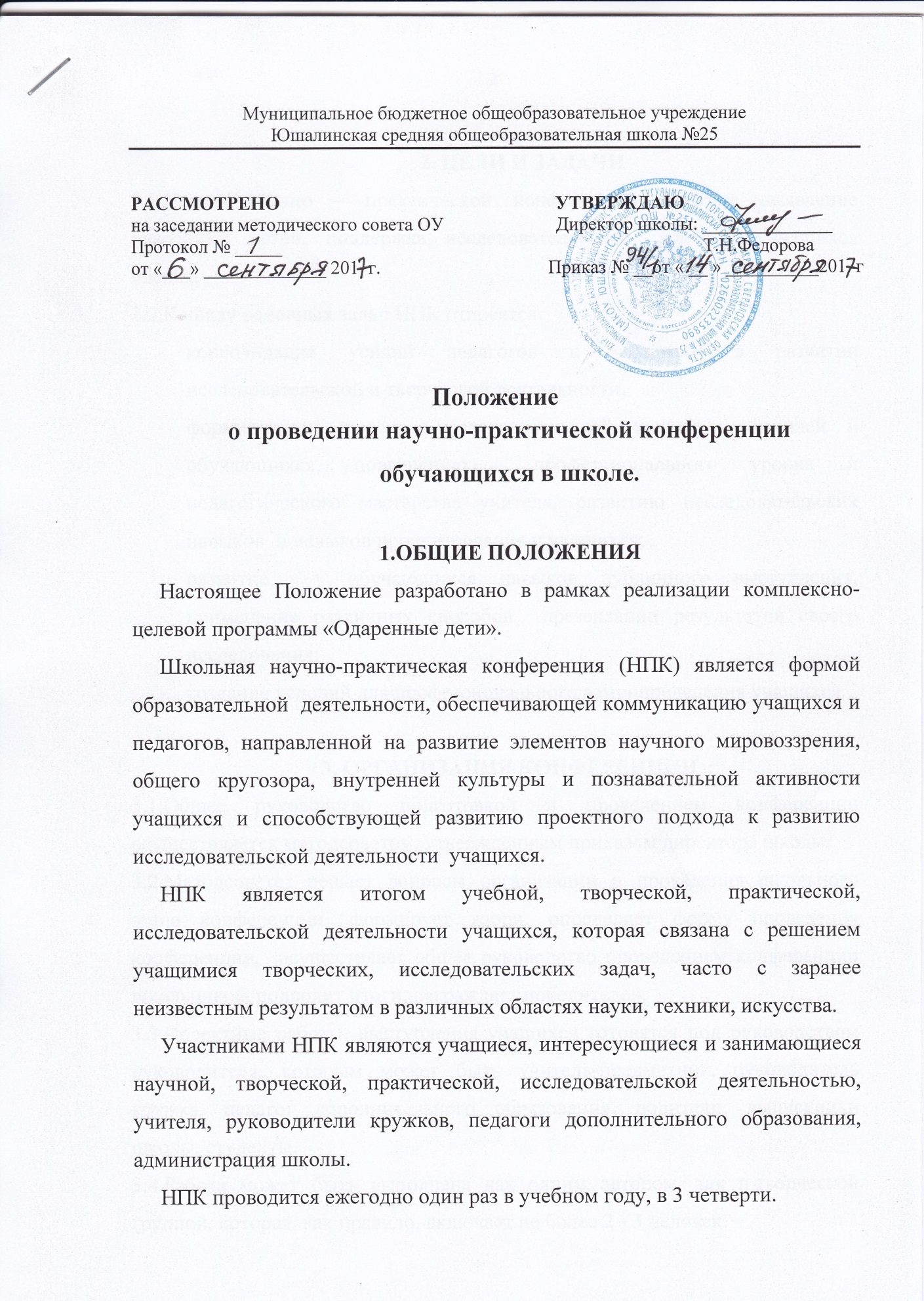 2. ЦЕЛИ И ЗАДАЧИ2.1.Целью научно – практической конференции является выявление одарённых детей, поддержка исследовательского творчества учащихся школы.2.2.К числу основных задач НПК относятся:консолидация усилий педагогов и учащихся в развитии исследовательской и творческой деятельности;формирование проектно-исследовательской культуры учителей и обучающихся, повышению  профессионального уровня и педагогического мастерства учителя, развитию исследовательских  навыков  и навыков проектирования у учащихся;развитие  у обучающихся навыков публичного выступления, применение различных способов  презентации результатов своего исследования;создание условий для профессионального самоопределения учащихся.3. ОРГАНИЗАЦИЯ КОНФЕРЕНЦИИ3.1.Общее руководство подготовкой и проведением конференции осуществляется методсоветом, утверждённым приказом директора школы.  3.2.Методсоветет решает вопросы организации и проведения школьного этапа конференции, формирует жюри, определяет форму проведения конференции,  осуществляет общее руководство проведением конференции школьников, подводит итоги, награждает победителей.3.3.Проектные работы, выступления учащихся готовятся под руководством руководителя, которым может быть учитель-предметник, руководитель кружка, педагог дополнительного образования, родители, выпускники школы, студенты.3.4.Работа может быть выполнена как одним автором, так и творческой группой, которая, как правило, включает не более 2 - 3 человек.3.5.Участники с работами  реферативного характера могут быть допущены до участия в НПК, но в число победителей и призеров входить не могут.3.6.Заявки на участие в конференции подаются в оргкомитет не позднее, чем за 5 дней до её проведения. Работы предоставляется в печатном и электронном виде. Мультимедийные презентации (в случае использования) – не позднее 1 дня до даты проведения конференции.3.7. Оформление работы должно соответствовать требованиям, предъявляемым к научно – исследовательской работе (Приложение 1).4.ПОРЯДОК ПРЕДСТАВЛЕНИЯ РАБОТЫ4.1.Все выступления на НПК являются регламентированными. Регламент составляет, как правило, 7 - 10 минут на выступление  и  ответы на вопросы.4.2.Защита проектов производится учащимися самостоятельно, без участия руководителя работы.
4.3. Защита проводится в форме демонстрации материалов работы, краткого рассказа о содержании работы, ответов на вопросы членов жюри, оппонентов.
4.4. Для защиты проекта участнику создаются условия для расположения плакатов и других наглядных средств, компьютер для демонстрации презентации, видео- и аудиоматериалов к проекту.4.5. При использовании презентации не допускается   ее  дословное воспроизведение на защите.
4.6. По окончании защиты члены жюри, оппоненты  вправе задать вопросы по теме  проектной работы и выступления.

5. ПРАВА УЧАСТНИКОВ5.1.Каждый участник НПК имеет право выступить с сообщением, отражающим собственную точку зрения, которая не обязательно должна совпадать с общепринятой.5.2.Каждый участник НПК имеет право выступить оппонентом по проблемам, рассматриваемым  на НПК.5.3.Участники НПК имеют право  в корректной форме задавать вопросы по заинтересовавшей их проблеме.6. ОТВЕТСТВЕННОСТЬ УЧАСТНИКОВ6.1.Каждый выступающий несёт ответственность за содержание и качество своего исследовательского или творческого проекта и выступления.6.2.В случае использования информации из каких-либо источников, в т.ч. и ресурсов сети Интернет, участник НПК в обязательном порядке должен отразить это в своей работе соответствующими ссылками.     7.ПОДВЕДЕНИЕ ИТОГОВ КОНФЕРЕНЦИИ
7.1.По окончании работы НПК проводится заседание жюри, на котором выносится решение о победителях и призерах. 7.2.Работы учащихся оцениваются по следующим основным критериям:научность исследования (актуальность, трудоемкость, индивидуальность, оригинальность);использование современных методик;практическая значимость;обработка данных (статический анализ, наглядность доклада на конференции, картирование, коллекция и т.д.);продолжительность исследования;качество оформления работы, соответствие требованиям, предъявляемым к оформлению работ исследовательского характера;качество выступления;ответы на вопросы оппонентов.7.3.Число премируемых работ по каждому направлению определяется жюри. Победители и призеры награждаются Почетными грамотами, Дипломами, участники - сертификатами, руководители получают сертификаты или благодарственные письма за подготовку школьников к участию в конференции.7.4.Лучшие работы рекомендуются  для участия в муниципальных, региональных, всероссийских, международных конкурсах.Приложение 1ТРЕБОВАНИЯ К ИССЛЕДОВАТЕЛЬСКОЙ РАБОТЕ УЧАЩИХСЯ 
1.ОБЩИЕ ТРЕБОВАНИЯ         Исследовательская работа - это письменный отчёт о каком - либо явлении или процессе. В ходе исследовательской работы составитель должен ответить на вопросы: зачем (исследовательская проблема), что (область исследования), и как (метод исследования) исследовали и каковы результаты и выводы, которых достигли в ходе работы.
      Цель исследовательской работы - развитие самостоятельного, критического и логического мышления учащегося.      Тема исследовательской работы может охватывать любую предметную сферу. В исследовательской работе нельзя представлять мнения других авторов, не делая ссылок. В исследовательской работе можно использовать выводы других авторов, но, сравнивая и анализируя эти выводы, необходимо сделать собственные.2. СОСТАВЛЕНИЕ РАБОТЫ 2.1.Выбор темы и постановка целиИсследовательская работа начинается с выбора темы. Тему работы ученик выбирает свободно и самостоятельно. При формулировании темы рекомендуется посоветоваться с руководителем работы.Когда тема выбрана, необходимо определить цель работы - что данной работой хотят выяснить или достичь. При выборе темы необходимо выяснить, достаточно ли материала по данной тематике, как предметной литературы, так и эмпирических исследований. Тема исследовательской работы должна быть сформулирована конкретно и чётко.                                                       2.2.Построение работы
2.2.1 План работыРабота состоит из запланированных частей и их подтем. Как правило, в ходе работы начальная схема меняется, но этот этап является важным для логического построения работы.2.2.2. ВведениеВо введении (примерно 1/10 часть работы) автор должен с точки зрения актуальности и новизны обосновать выбор темы и поставить цель и задачи исследования. Во введении надо зафиксировать исследуемую проблему, её предполагаемое решение или гипотезу, пути достижения цели или доказательства гипотезы и методы исследовательской работы. Даётся обзор построения исследовательской работы.2.2.3.Основная частьОсновная часть обычно содержит три раздела.В перовом разделе даётся обзор того, что известно об исследуемом явлении, в каком направлении оно ранее изучалось. Такая характеристика даётся в обзоре литературы по проблеме, который делается на основе анализа прочитанной литературы, нескольких работ.Во втором разделе описывается то, что и как делал автор для доказательства выдвинутой гипотезы, представляет собой методику исследования.В третьем разделе описываются результаты, полученные в ходе исследования (рисунки, таблицы, диаграммы т.д.). При эмпирическом исследовании эта часть должна содержать результаты статистических данных и метод определения их достоверности.Исследовательская работа по истории (первая или вторая часть) описывает общий исторический фон, связанный с исследуемой темой. В третьей части автор обосновывает (интерпретирует) результаты работы. Автор сравнивает результаты, полученные в ходе работы с выводами, сделанными в литературе. В ходе обоснования должно выявиться личное мнение автора к результатам исследования.2.2.4.Выводы или заключениеЗавершается работа выводами, в которых излагается результаты исследования. Выводы это в своём роде краткие ответы на вопрос - как решены поставленные исследовательские задачи.2.3.Использованная литература Количество использованной литературы показывает объём материала, который ученик проработал в ходе исследовательской работы. Источниками могут служить монографии, сборники статей, научные журналы, базы данных в Интернете и т.д. При выборе литературы рекомендуется выбирать более новые издания. В использованной литературе указываются только те материалы, на которые ссылается автор. 2.4.ПриложенияПриложения связаны с основной частью работы, это самый интересный первичный и дополнительный материал, представленный чаще всего графически(таблицы, формы анкет и т.д.). Страницы приложения не нумеруются и не входят в общий объем (кол-во страниц) работы.2.5.Язык работыРабота должна быть написана чётким и ясным литературным языком, присущим для данного предмета. Сленг и фразы из просторечия не допустимы в исследовательской работе.3. ОФОРМЛЕНИЕ РАБОТЫ 3.1.Общие требованияИсследовательская работа выполняется на формате А4 в мягком переплёте. Работа должна быть выполнена на компьютере. Работа пишется только на одной стороне страницы. Размер шрифта 12 Times NewRoman, обычный, интервал между строк 1,5. Размер полей: верхнего и нижнего 2 см, левого 2 см, правого 1 см. Все страницы нумеруются. Цифру номера страницы ставят вверху по центру страницы, на титульном листе номер страницы не ставят. Каждый новый раздел (введение, главы, параграфы, заключение, список источников) начинаются с новой страницы. Расстояние между названием раздела (заголовками главы или параграфа) и последующим текстом должно быть равно трём интервалам. Заголовок располагается посередине строки, точку в конце заголовка не ставят. Логическое построение работы:Титульный листОглавлениеВведениеСодержание по главамЗаключениеИспользованная литератураПриложения3.2.Титульный листНа титульном листе должны быть следующие данные:1.Наименование  учебного заведения2.Название работы 3.Вид работы (исследовательская работа, реферат и т.д.)4.Имя и фамилия автора5. Имя, фамилия и должность руководителя6.Место  и  год выполнения работы3.3.ОглавлениеОглавление помещается после титульного листа, в котором приводятся все заголовки работы и указываются страницы, с которых они начинаются. Заголовки оглавления должны точно повторять заголовки в тексте.3.4. СсылкиЕсли в работе содержатся цитаты или ссылки на высказывания, необходимо указать номер источника по списку и страницу в квадратных скобках в конце цитаты или ссылки. Например: По мнению Эйнштейна, пространство и время относительны, они зависят от скорости движения системы отчёта [6, с. 22]4. ЗАЩИТА ИССЛЕДОВАТЕЛЬСКОЙ РАБОТЫ Защита работы представляет собой краткий доклад ученика (примерно 5-10 минут) и ответы на последующие вопросы членов комиссии. Защита работы проходит перед специально созданной комиссией. Доклад ученика должен содержать:Цель работыОписание проблемыВывода и предложения автора по решению проблемы. Критерии оценки презентаций и работ     Критерии оценки работБаллыКритерии оценки презентацииБаллы1. Актуальность темы2. Полнота раскрытия темы в соответствии с планом, законченность разработки3. Творчество и самостоятельность автора, наличие аргументированной точки зрения автора4. Соответствие содержания сформулированной теме, цели и задачам5. Научный стиль изложения, литературный язык работы. (для научных и экспериментальных работ) Соответствие выводов полученным результатам.
 (для остальных работ) 6. Практическая направленность и значимость.7. Оригинальность решения проблемы0-50-100-100-100-100-100-101. Артистизм и выразительность выступления2. Раскрытие содержания проекта на презентации3. Использование средств наглядности, технических средств4. Ответы на вопросы (полнота, аргументированность, убедительность, умение использовать ответы для успешного раскрытия темы и сильных сторон работы)0-100-100-100-10